                                                                                                                   Četvrtak,7.5.2020. Dobro jutro, draga djeco!Danas se pripremamo za poseban dan.Pripremamo se za Majčin dan.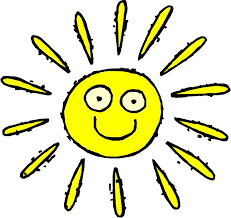 HRVATSKI JEZIKU pisanku dovrši započete rečenice.Moja majka je…. Volim je zato što…U udžbeniku na 134. stranici pročitaj pjesmu       Šetnja, Katice Pšak  Usmeno odgovorite na postavljena pitanja pored pjesme.Majčin dan se obilježava svake godine drugu nedjelju u svibnju. Majčin dan je blagdan u čast majki i majčinstva. Prepiši u pisanku:                                                        Šetnja                                                     Katica Pšak              Tema pjesme: druženje s majkom              Kad je s majkom, djetetu se čini da sve može.              Najljepše pjesničke slike: /prepiši/       Pjesmu naučite interpretativno kazivati./snimi zvuk i pošalji u grupu/Što je AKROSTIH? Ponovimo.AKROSTIHAkrostih u književnosti je pjesma u kojoj početna slova stihova čitana odozgo prema dolje daju neku riječ. To je najčešće riječ koja označava temu pjesme, autora ili osobu kojoj je pjesma namijenjena. Tvoj zadatak je napisati pjesmu početnim slovima imena svoje majke i nacrtati / naslikati  sebe i mamu u šetnji.Primjer:          P                 A                 O                 L                 A/pjesmu i sliku  fotografiraj i pošalji u grupu/Pjesmu i sliku daruj mami.PRIRODA I DRUŠTVODanas se još bavimo prometom. Radit ćete u skupinama /svak za sebe/.Otvorite udžbenik str. 108. i 109. ZNAM, RAZMIŠLJAM, UMIJEMPrimijeni znanje, izrazi mišljenje i iskaži vještine/crtaj...1.skupina ( Karlo Bednjanec, Matej Biščan i Patrik Božić)Riješite 1. zadatak/ piši, objašnjavaj, crtaj...2. skupina ( Dominik Dobrina, Luka Fekeža i Ines Fiket)Riješite 2. zadatak/ piši, objašnjavaj, crtaj...3. skupina ( Patricija Horvatek, Tea Kanceljak i Marin Šivak)Riješite 3. zadatak/ piši, objašnjavaj, crtaj...4. skupina ( Karlo Šurina, Kristijan Švigir i Petra Švigir)Riješite 4. zadatak/ piši, objašnjavaj, crtaj...5. skupina ( Ena Telišman, David Zanoški i Laura Žnidarec) Riješite 5. zadatak/ piši, objašnjavaj, crtaj...(fotografiraj i pošalji u grupu)GLAZBENA KULTURAPripremite udžbenik str. 62.-63.,  CD, bilježnicuPročitajte pjesmu Juri, juri vlak.Nakon čitanja uz CD vježbaj pjevanje pjesme.Pjevajući pjesmu  koračaj  prateći dobe korakom.Slušaj skladbu Mali vlak i odredi:  izvođački sastav , tempo i ugođaj u skladbi.Uz pomoć ilustracije u udžbeniku  uočite kako se mijenja dinamika u skladbi. U bilježnicu prepiši:Juri, juri vlak - pjesma  Mali vlak -  skladbaIzvođački sastav :orkestar, posebno zapažamo zvuk udaraljkiTempo : umjerenUgođaj: (nacrtaj ili napiši)Nacrtaj vlak koji juri brežuljkastim krajem. 